ДАННЫЕо поступлении и рассмотрении обращений граждан  к депутатам Череповецкой городской Думыза 2021 годОсновными авторами обращений (среди указавших свое социальное положение) являются: пенсионеры – 117, работающие граждане – 113, служащие - 45, безработные - 5, предприниматели – 3, обучающиеся – 2 и домохозяйки - 1.Все поступившие обращения граждан в Череповецкую городскую Думу в 2021 году были рассмотрены в сроки, установленные Федеральным законом от 02.05.2006 № 59-ФЗ «О порядке рассмотрения обращений граждан Российской Федерации». Из общего количества поступивших обращений граждан удовлетворено 326 (29 %), перенаправлено по компетенции 47 (4%), оставлено без ответа 9 (1%), соответствующие разъяснения даны по 738 (66%) обращениям.По обращениям, требующим дополнительной проверки, осуществлены выезды на место. Так, за отчетный период количество обращений, рассмотренных с выездом на место, составило 4% (47).В отдельных случаях, для решения поставленных в обращениях вопросов были организованы дополнительно совещания, в том числе выездные, запрошена дополнительная информация в соответствующих органах государственной власти, органах местного самоуправления и организациях.В 2021 году в Череповецкую городскую Думу поступило 1120 обращений, из них 274 (24,5%) обращений в адрес главы города.  В сравнении с 2020 годом количество обращений граждан незначительно увеличилось (на 7%).Динамика поступлений обращений граждан (2017-2021 гг.)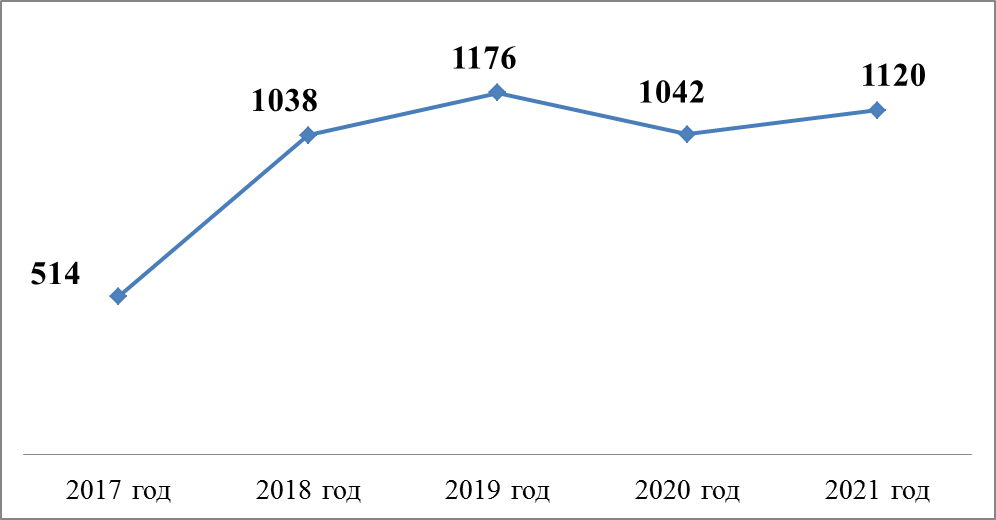 Количественный состав распределения обращений, поступивших к главе города, в Череповецкую городскую Думу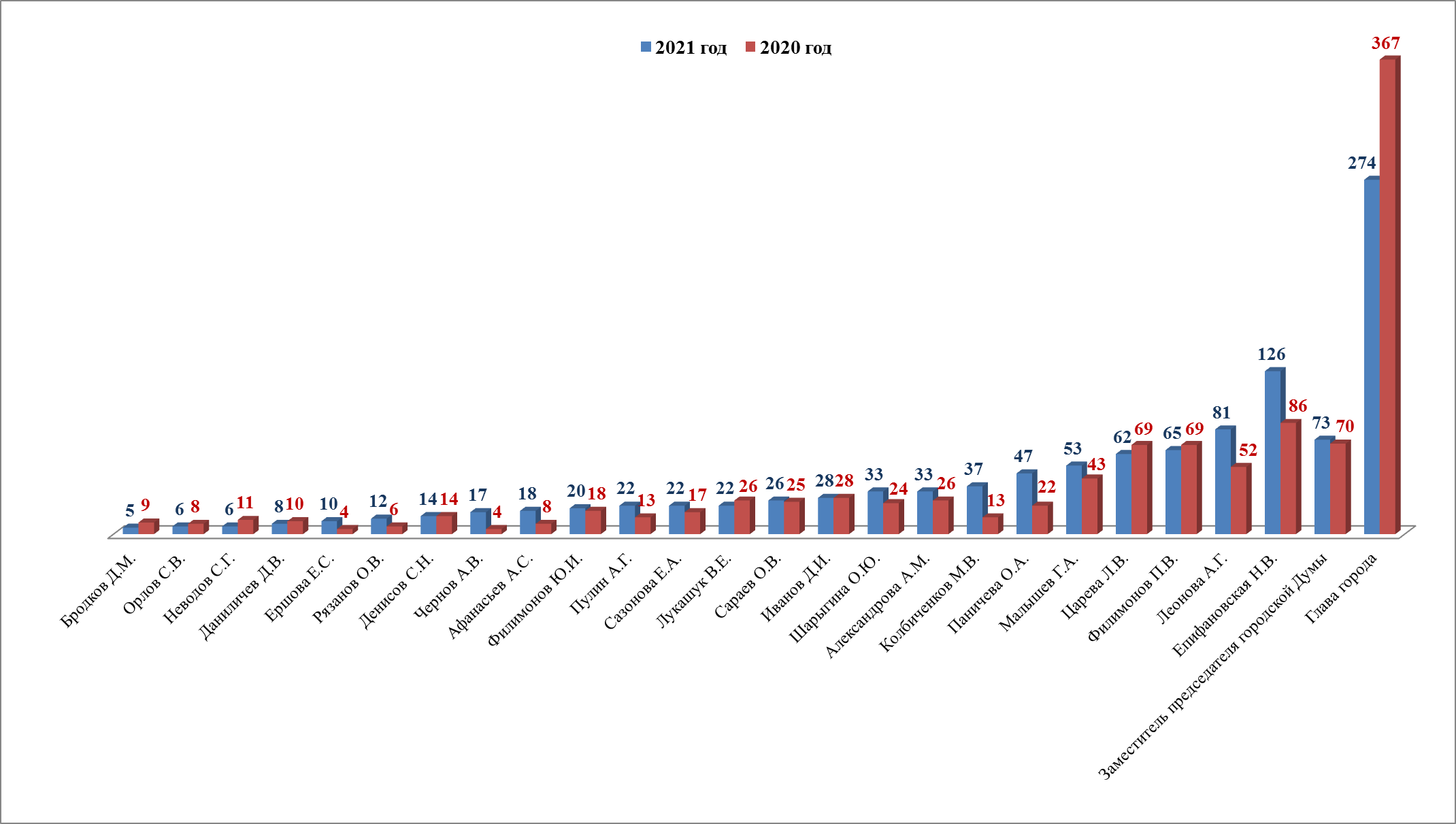 Из 1120 поступивших обращений граждан: 510 – письменных (45,5%), что на 9% меньше, чем в 2020 году и 610 – устных (54,5%), что на 21% больше по сравнению с прошлым годом.Анализ источников поступления письменных обращений показал, что наибольшее их число (28,1%) было направлено гражданами в форме электронного документа (по электронной почте и через официальный сайт Череповецкой городской Думы посредством сервиса «электронная приемная»). Обращения, поступившие на бумажном носителе (доставленные нарочно и посредством почтовой связи), составили 17,4%.Несмотря на сложную эпидемиологическую ситуацию, связанную с распространением новой коронавирусной инфекции (COVID-19), личный прием граждан в 2021 году не приостанавливался.  В течение отчетного периода главой города, заместителем председателя городской Думы и депутатами городской Думы проведено 294 приемов граждан (2020 год – 234), из них:- в Череповецкой городской Думе – 84; - в приемной ВПП «ЕДИНАЯ РОССИЯ» - 138;- в избирательных округах – 53;- в филиалах Центра профилактики правонарушений – 16;- в городских управах - 3.Соотношение устных, электронных обращений граждан и обращений на бумажном носителе В 2021 году в Череповецкую городскую Думу поступило 1120 обращений, из них 274 (24,5%) обращений в адрес главы города.  В сравнении с 2020 годом количество обращений граждан незначительно увеличилось (на 7%).Динамика поступлений обращений граждан (2017-2021 гг.)Количественный состав распределения обращений, поступивших к главе города, в Череповецкую городскую ДумуИз 1120 поступивших обращений граждан: 510 – письменных (45,5%), что на 9% меньше, чем в 2020 году и 610 – устных (54,5%), что на 21% больше по сравнению с прошлым годом.Анализ источников поступления письменных обращений показал, что наибольшее их число (28,1%) было направлено гражданами в форме электронного документа (по электронной почте и через официальный сайт Череповецкой городской Думы посредством сервиса «электронная приемная»). Обращения, поступившие на бумажном носителе (доставленные нарочно и посредством почтовой связи), составили 17,4%.Несмотря на сложную эпидемиологическую ситуацию, связанную с распространением новой коронавирусной инфекции (COVID-19), личный прием граждан в 2021 году не приостанавливался.  В течение отчетного периода главой города, заместителем председателя городской Думы и депутатами городской Думы проведено 294 приемов граждан (2020 год – 234), из них:- в Череповецкой городской Думе – 84; - в приемной ВПП «ЕДИНАЯ РОССИЯ» - 138;- в избирательных округах – 53;- в филиалах Центра профилактики правонарушений – 16;- в городских управах - 3.Соотношение устных, электронных обращений граждан и обращений на бумажном носителе 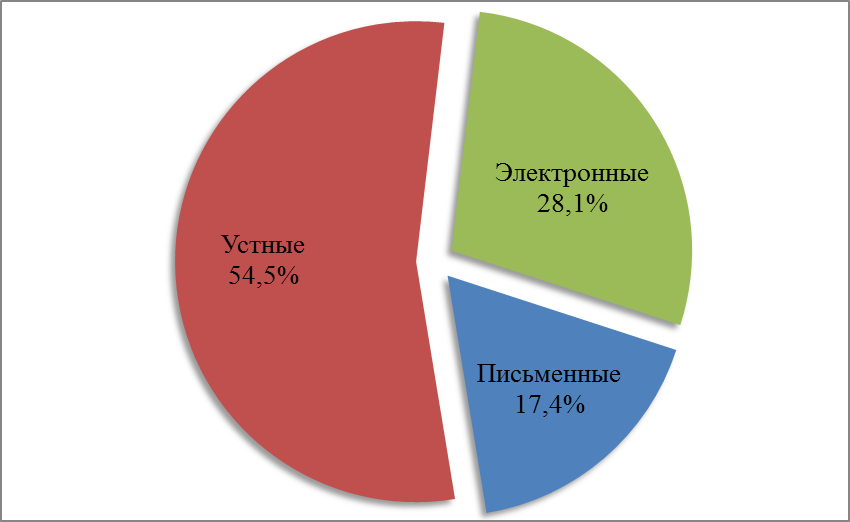 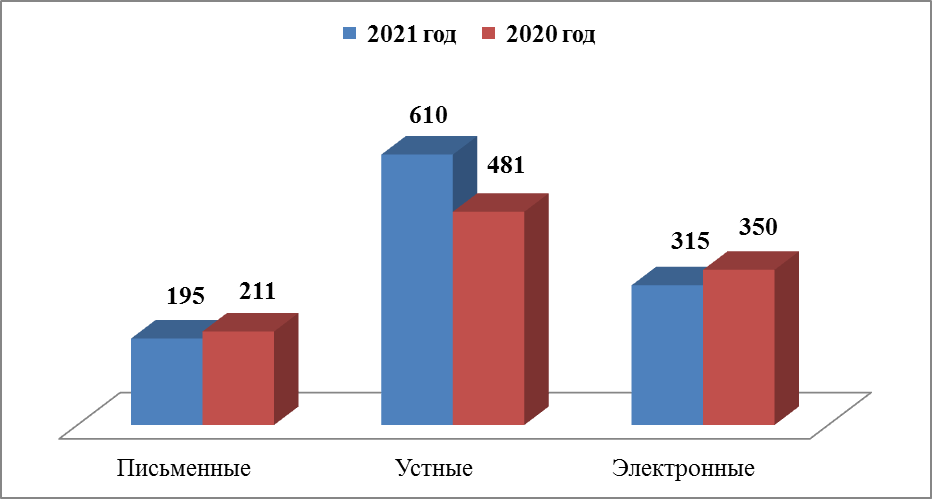 Динамика количества и доли поступивших обращений по категориям заявителейДинамика количества и доли поступивших обращений по категориям заявителей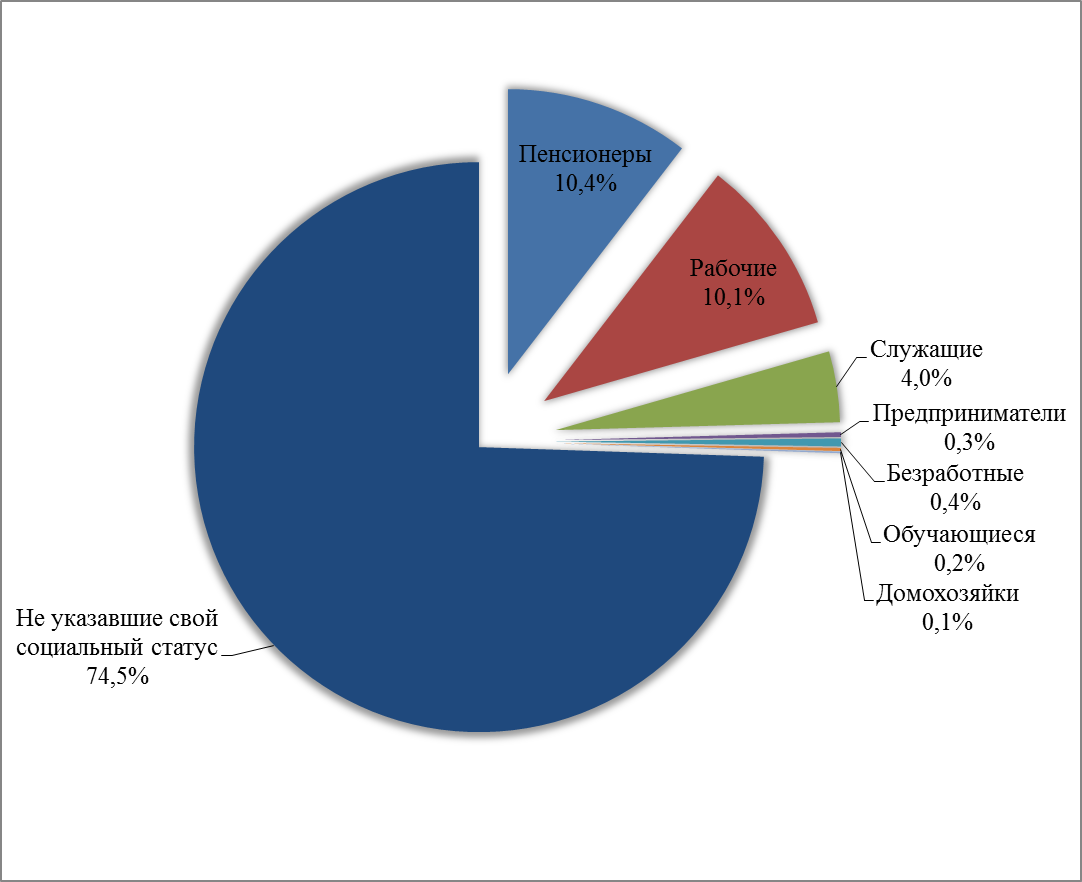 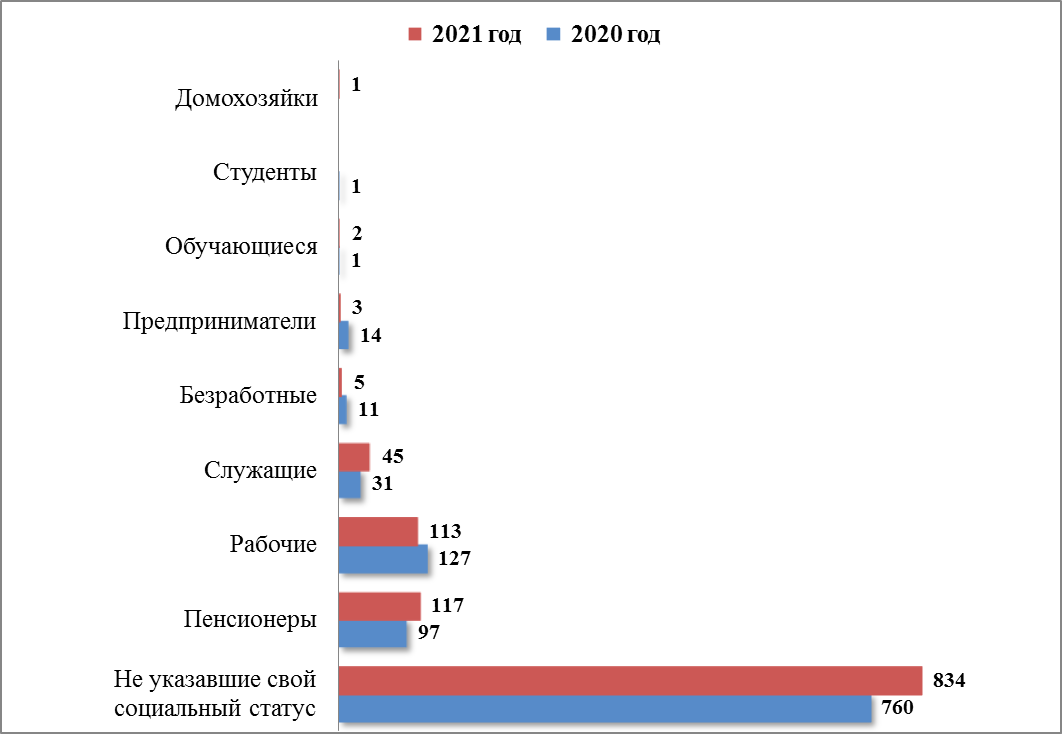 Вопросы, содержащиеся в обращениях граждан, в соответствии с типовым общероссийским тематическим классификатором распределились следующим образом (в процентном отношении от общего количества): -  жилищно-коммунальная сфера  – 54,9%;- социальная сфера – 18,1%;- экономика – 12%;- государство, общество, политика – 7,9%;- оборона, безопасность, законность – 3,8%;- жилищные вопросы  – 3,2% Вопросы, содержащиеся в обращениях граждан, в соответствии с типовым общероссийским тематическим классификатором распределились следующим образом (в процентном отношении от общего количества): -  жилищно-коммунальная сфера  – 54,9%;- социальная сфера – 18,1%;- экономика – 12%;- государство, общество, политика – 7,9%;- оборона, безопасность, законность – 3,8%;- жилищные вопросы  – 3,2% Распределение по тематическим разделам количества обращенийРаспределение по тематическим разделам количества обращений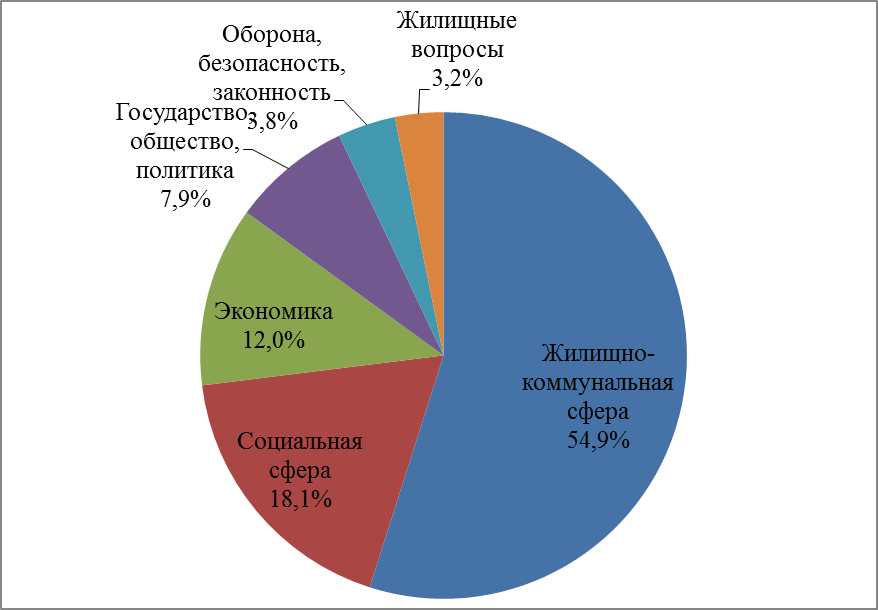 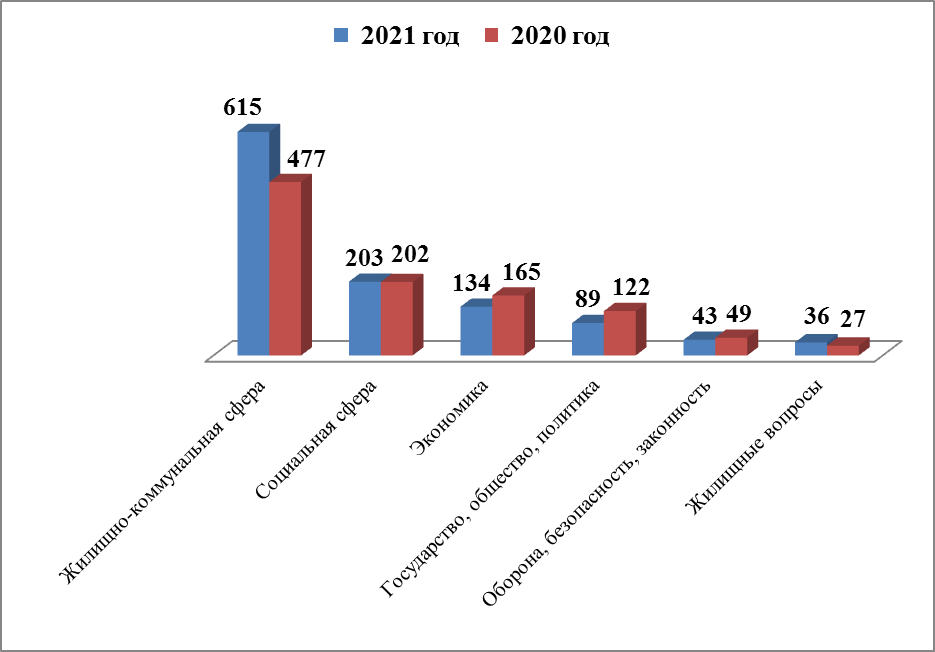 Из анализа статистических данных следует, что самыми многочисленными в отчетном периоде были обращения по вопросам жилищно-коммунальной сферы – 615 обращений, что составляет 54,9% (в 2020 году – 477 обращений). Наблюдается увеличение количества данных обращений на 22%. Наиболее актуальными для заявителей были вопросы благоустройства придомовых и городских территорий, содержания общего имущества многоквартирного дома, ремонта тротуаров, уборки снега. Также граждан волновали вопросы организации детских и спортивных площадок, начисления платы за коммунальные услуги (наибольшее число касалось начисления за вывоз ТКО по нескольким жилым помещениям, находящимся в собственности одного гражданина), качества коммунальных услуг, работы управляющих организаций, капитального ремонта общего имущества, освещения улиц, содержания кладбищ, ремонта ливневой канализации. Жилищно-коммунальная сфераИз анализа статистических данных следует, что самыми многочисленными в отчетном периоде были обращения по вопросам жилищно-коммунальной сферы – 615 обращений, что составляет 54,9% (в 2020 году – 477 обращений). Наблюдается увеличение количества данных обращений на 22%. Наиболее актуальными для заявителей были вопросы благоустройства придомовых и городских территорий, содержания общего имущества многоквартирного дома, ремонта тротуаров, уборки снега. Также граждан волновали вопросы организации детских и спортивных площадок, начисления платы за коммунальные услуги (наибольшее число касалось начисления за вывоз ТКО по нескольким жилым помещениям, находящимся в собственности одного гражданина), качества коммунальных услуг, работы управляющих организаций, капитального ремонта общего имущества, освещения улиц, содержания кладбищ, ремонта ливневой канализации. Жилищно-коммунальная сфера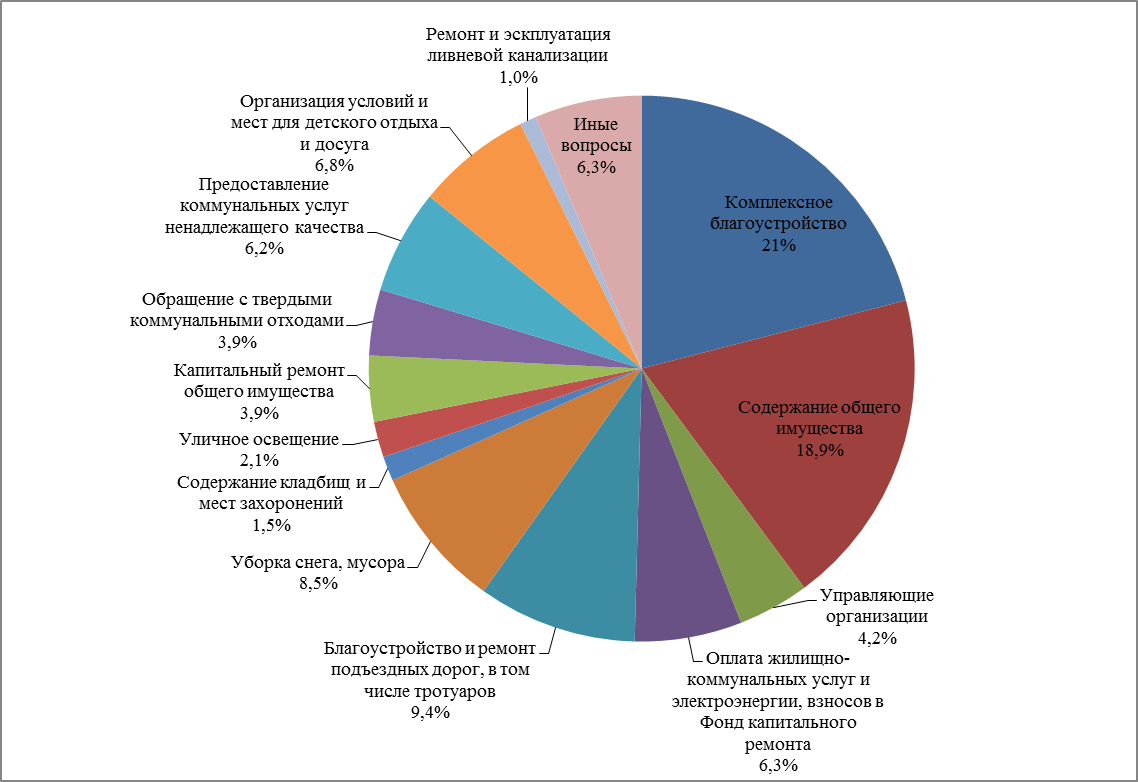 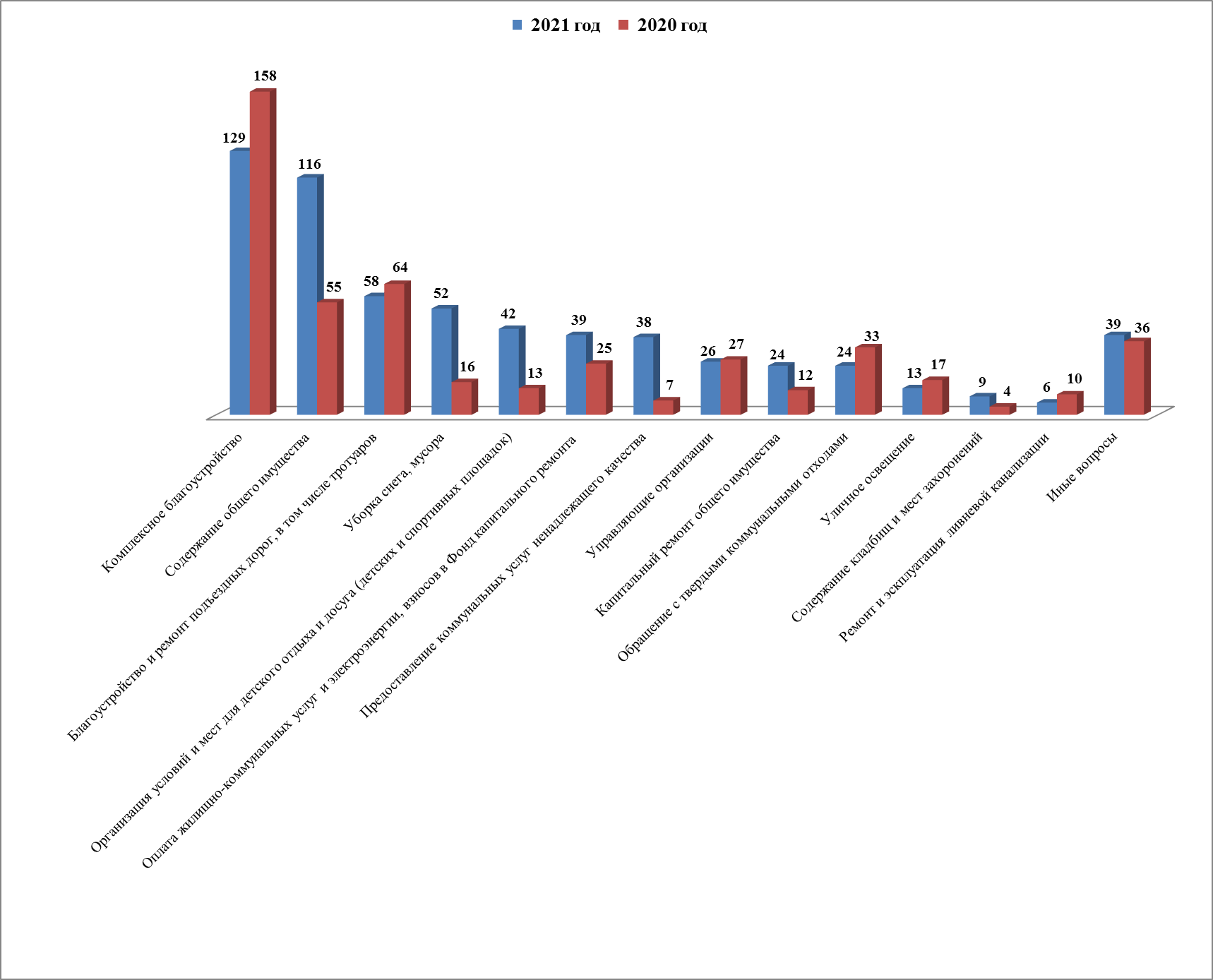 Социальная сфераСоциальная сфераВторой по значимости темой обращения стали вопросы социальной сферы - 203 обращения, что составляет 18,1 %.  Количество обращений по данной тематике осталось на уровне прошлого года (2020 год – 202 обращения). Лидирующую позицию занимают обращения, связанные с социальной защитой населения, образованием и здравоохранением (82,7%): оказание материальной и финансовой помощи, назначение пенсии, присвоение звания «Ветеран труда», обеспечение детей местами в дошкольных образовательных учреждениях (чаще всего поступали обращения от жителей Зашекснинского района), ремонт в образовательных учреждениях, благоустройство территорий образовательных учреждений, оказание медицинской помощи, обеспечение лекарствами. Также граждане обращались по вопросам деятельности школ искусств, развития массового спорта и с просьбой оказать помощь в трудоустройстве.  Второй по значимости темой обращения стали вопросы социальной сферы - 203 обращения, что составляет 18,1 %.  Количество обращений по данной тематике осталось на уровне прошлого года (2020 год – 202 обращения). Лидирующую позицию занимают обращения, связанные с социальной защитой населения, образованием и здравоохранением (82,7%): оказание материальной и финансовой помощи, назначение пенсии, присвоение звания «Ветеран труда», обеспечение детей местами в дошкольных образовательных учреждениях (чаще всего поступали обращения от жителей Зашекснинского района), ремонт в образовательных учреждениях, благоустройство территорий образовательных учреждений, оказание медицинской помощи, обеспечение лекарствами. Также граждане обращались по вопросам деятельности школ искусств, развития массового спорта и с просьбой оказать помощь в трудоустройстве.  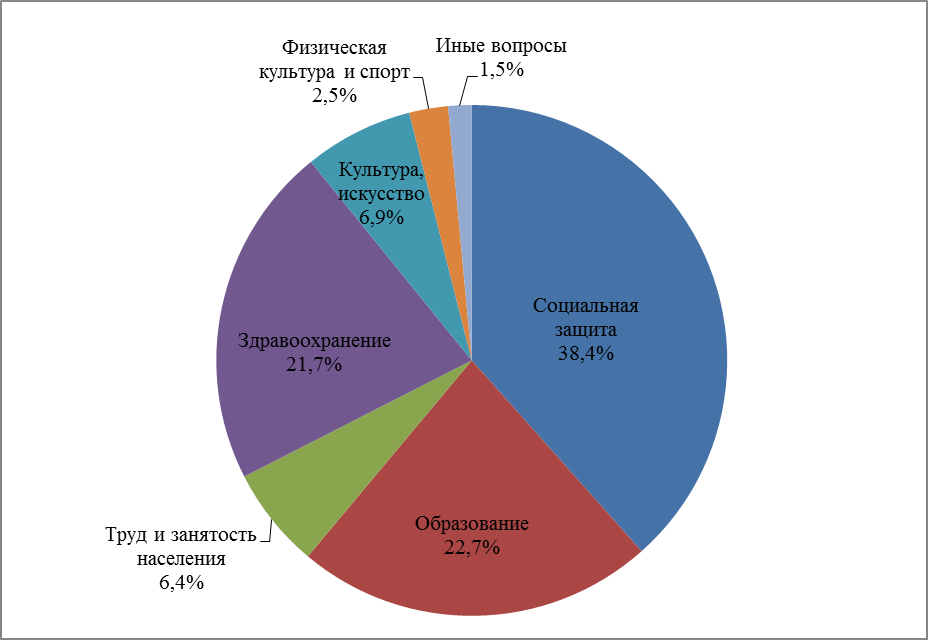 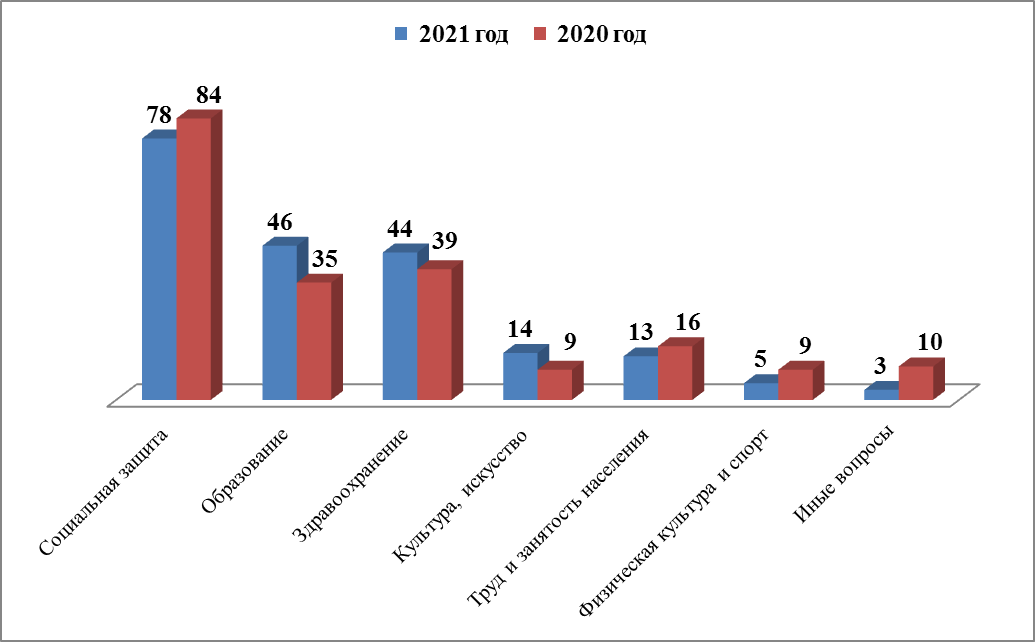 ЭкономикаТретье место занимают вопросы экономического развития – 134 обращений (15,8%), что на 18,8% меньше по сравнению с 2020 годом: обустройство парковок, реконструкция дорог, безопасность дорожного движения (дорожные знаки, «лежачие полицейские»), работа городского общественного транспорта, эвакуация транспортных средств, подведение газа к частным домам, предоставление земельных участков многодетным семьям, вопросы экологии и охраны окружающей среды. ЭкономикаТретье место занимают вопросы экономического развития – 134 обращений (15,8%), что на 18,8% меньше по сравнению с 2020 годом: обустройство парковок, реконструкция дорог, безопасность дорожного движения (дорожные знаки, «лежачие полицейские»), работа городского общественного транспорта, эвакуация транспортных средств, подведение газа к частным домам, предоставление земельных участков многодетным семьям, вопросы экологии и охраны окружающей среды. 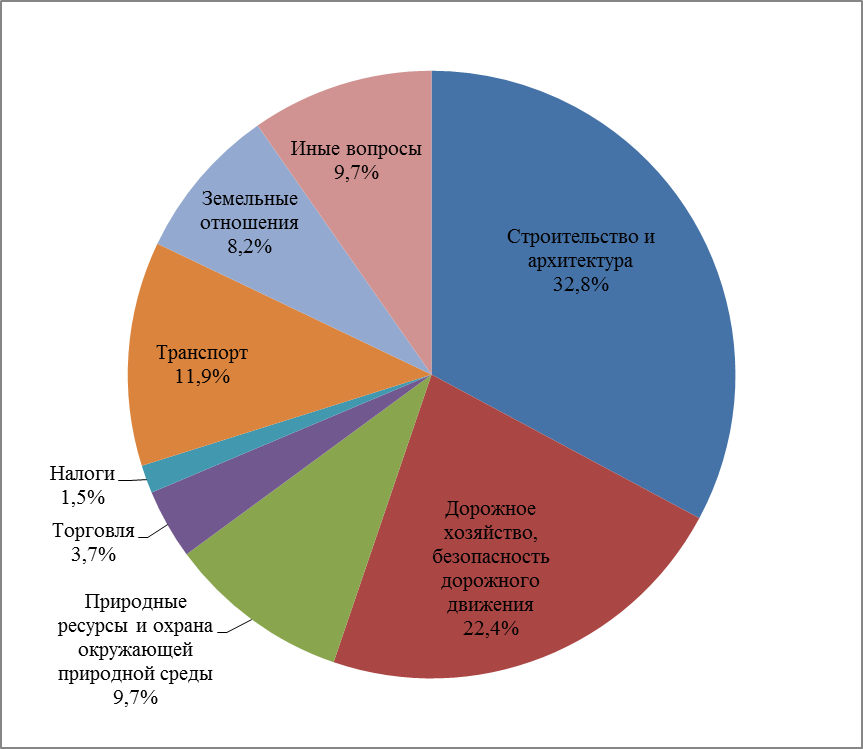 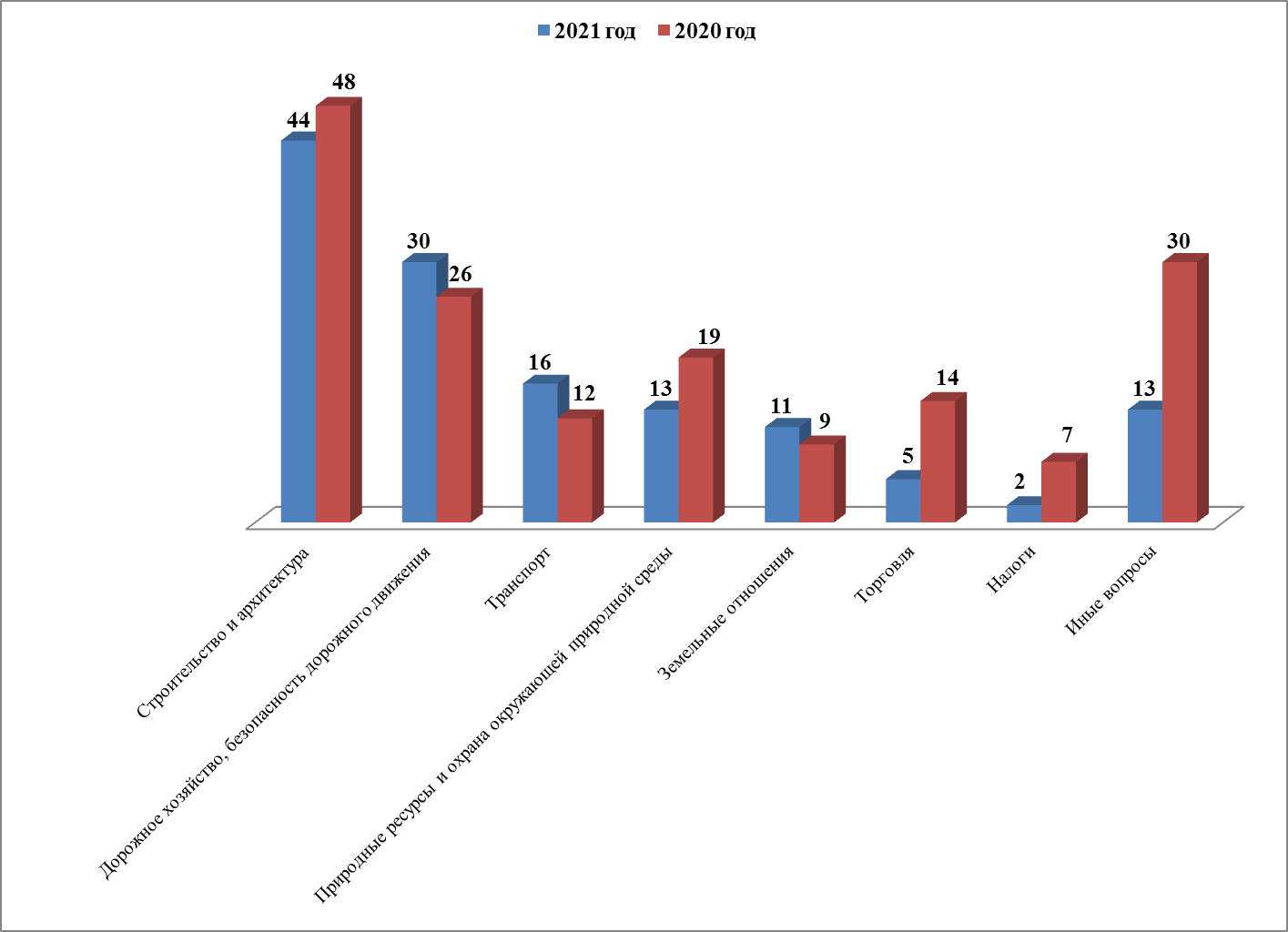 Государство, общество, политикаНе малую часть в обращениях граждан занимают вопросы государства, общества и политики, – 122 обращения (7,9 %), что на 27% меньше по сравнению с 2020 годом. В данном тематическом блоке содержатся обращения граждан по вопросам обеспечения прав, деятельности городской Думы, увековечения памяти выдающихся людей. Также граждан волновали вопросы, связанные с ограничительными мероприятиями в связи с новой коронавирусной инфекцией (COVID-19), в частности, недопущение введения QR-кодов на федеральном уровне.Продолжают поступать  и обращения, содержащие слова благодарности в адрес главы города, депутатов городской Думы. В 2021 году поступило 9 таких обращений: 2 обращения адресовано главе города, 4 - депутату городской Думы  Н. В. Епифановской, 1- депутату городской Думы Г.А. Малышеву, 1- депутату городской Думы М.В. Колбиченкову, 1- депутату городской Думы        П.В. Филимонову.Государство, общество, политикаНе малую часть в обращениях граждан занимают вопросы государства, общества и политики, – 122 обращения (7,9 %), что на 27% меньше по сравнению с 2020 годом. В данном тематическом блоке содержатся обращения граждан по вопросам обеспечения прав, деятельности городской Думы, увековечения памяти выдающихся людей. Также граждан волновали вопросы, связанные с ограничительными мероприятиями в связи с новой коронавирусной инфекцией (COVID-19), в частности, недопущение введения QR-кодов на федеральном уровне.Продолжают поступать  и обращения, содержащие слова благодарности в адрес главы города, депутатов городской Думы. В 2021 году поступило 9 таких обращений: 2 обращения адресовано главе города, 4 - депутату городской Думы  Н. В. Епифановской, 1- депутату городской Думы Г.А. Малышеву, 1- депутату городской Думы М.В. Колбиченкову, 1- депутату городской Думы        П.В. Филимонову.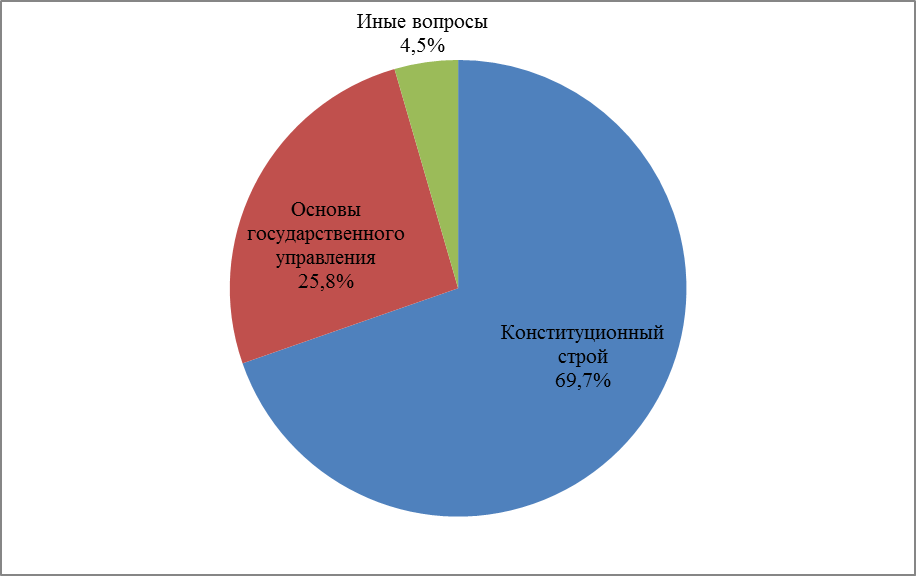 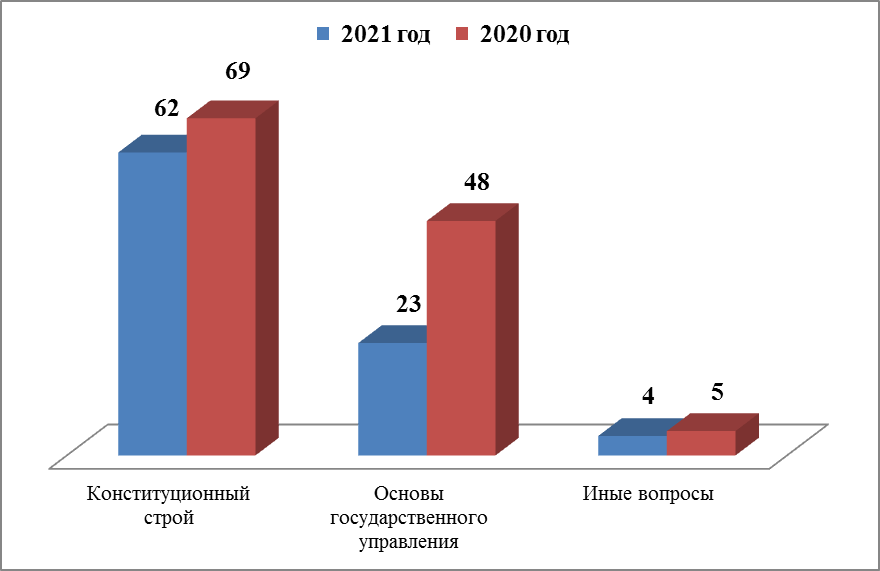 Оборона, безопасность, законностьПо вопросам обороны, безопасности, законности поступило 43 обращения (3,8 %): нарушение тишины и покоя граждан,  деятельности правоохранительных органов,  оказание юридической помощи. Оборона, безопасность, законностьПо вопросам обороны, безопасности, законности поступило 43 обращения (3,8 %): нарушение тишины и покоя граждан,  деятельности правоохранительных органов,  оказание юридической помощи. 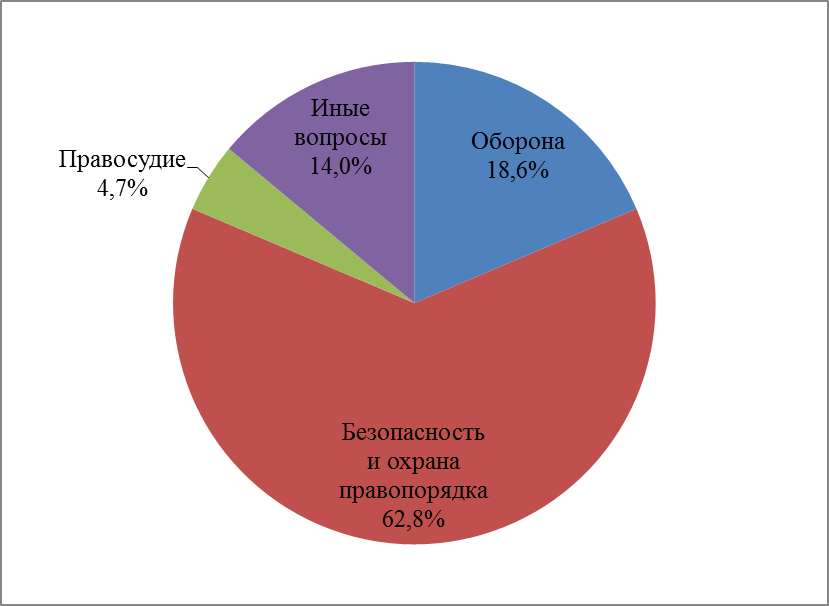 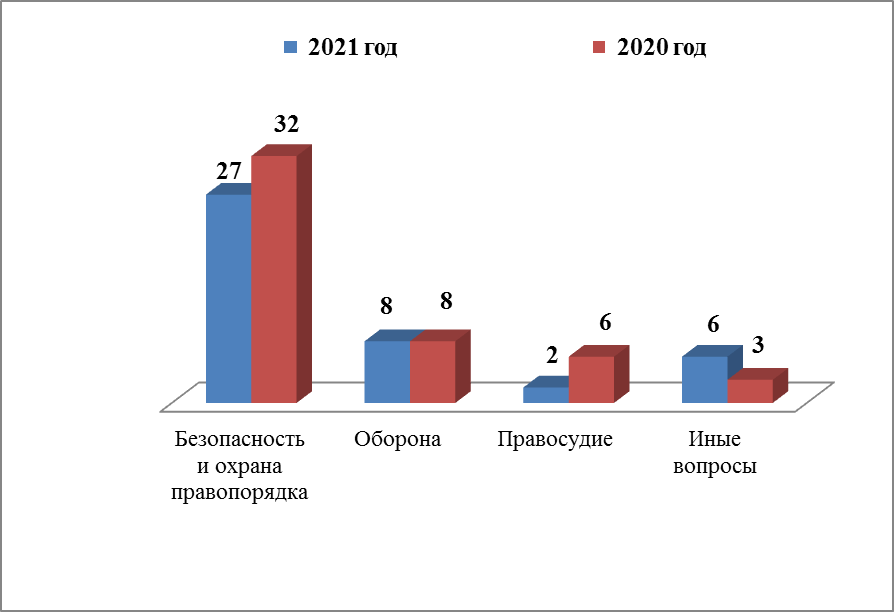 Жилищные вопросыУвеличилось количество обращений по жилищным вопросам (на 25%): улучшение жилищных условий, предоставление жилого помещения по договору социального найма, пользование жилыми помещениями.Жилищные вопросыУвеличилось количество обращений по жилищным вопросам (на 25%): улучшение жилищных условий, предоставление жилого помещения по договору социального найма, пользование жилыми помещениями.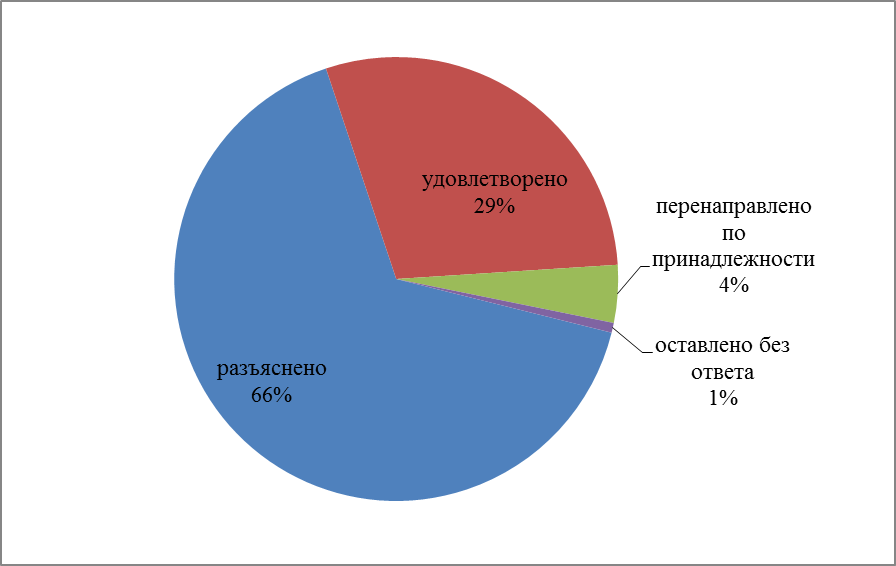 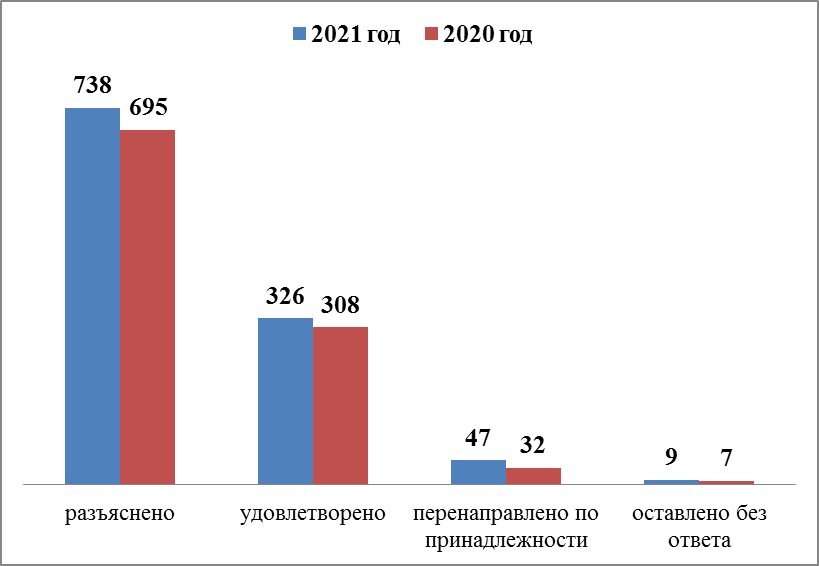 